УПРАВЛЕНИЕ ОБЩЕГО И ДОШКОЛЬНОГО ОБРАЗОВАНИЯ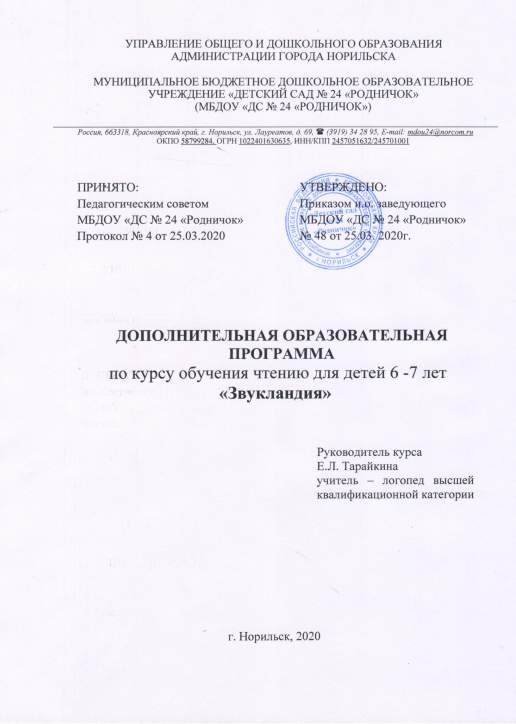 АДМИНИСТРАЦИИ ГОРОДА НОРИЛЬСКАМУНИЦИПАЛЬНОЕ БЮДЖЕТНОЕ ДОШКОЛЬНОЕ ОБРАЗОВАТЕЛЬНОЕ УЧРЕЖДЕНИЕ «ДЕТСКИЙ САД № 24 «РОДНИЧОК»(МБДОУ «ДС № 24 «РОДНИЧОК»)Россия, 663318, Красноярский край, г. Норильск, ул. Лауреатов, д. 69,  (3919) 34 28 95, E-mail: mdou24@norcom.ruОКПО 58799284, ОГРН 1022401630635, ИНН/КПП 2457051632/245701001ДОПОЛНИТЕЛЬНАЯ ОБРАЗОВАТЕЛЬНАЯ ПРОГРАММА по курсу обучения чтению для детей 6 -7 лет «Звукландия»г. Норильск, 2020СОДЕРЖАНИЕПОЯСНИТЕЛЬНАЯ ЗАПИСКА     Современное дошкольное образование предъявляет всё более высокие требования к воспитателю, обучению и развитию, неуклонно растёт объём знаний, которые нужно передать, а освоение этих знаний должно быть не механическим, а осмысленным. Известный психолог Выготский Л.С. считал, что обучение должно идти впереди общего развития ребенка и вести его за собой, опираясь на «зону ближайшего развития». Опаздывая в обучении, педагоги теряют возможность регулировать детское развитие и направлять его по нужному пути. Наиболее эффективное использование возможностей ребенка осуществляется только тогда, когда период особой чувствительности к усвоению того или иного материала в его развитии еще не миновал.     Работая с детьми дошкольного возраста много лет, замечаешь, что именно в этот период у детей появляется интерес к буквам и желание научиться читать. Однако образовательная программа детского сада  не предусматривает обучение чтению детей старшего дошкольного возраста, поэтому подготовку к обучению грамоте было решено организовать дополнительно. Данная дополнительная образовательная программа (далее – программа) позволяет решить задачу обучения элементарным навыкам чтения со значительно большим эффектом, так как учитывает индивидуальные особенности детей, а также позволяет оптимально дозировать нагрузку на каждого ребенка в группе.     Работа построена по принципу максимального использования ребенком собственной познавательной активности и последовательного введения программного материала (от простого к сложному). Основы грамоты рассматриваются в программе «как пропедевтический курс фонетики родного языка» (по Д. Б. Эльконину). Программа строится на материале методики, созданной Д. Б. Элькониным и Л. Е. Журовой, который является пособием по обучению дошкольников правильному чтению.  Организация обучения была продумана таким образом, что:обеспечивает познавательный интерес и устойчивость произвольного внимания,каждый ребенок может участвовать в процессе выполнения заданий.     Данная программа по обучению грамоте разработана для детей 6 - 7 лет. Основное место занимает работа по обучению детей сознательному послоговому чтению, выработке навыков печатания в едином орфографическом режиме, графическому анализу, развитию фонематического слуха, а также профилактическая работа по предупреждению нарушения чтения (дислексии) и письма (дисграфии) при последующем обучении детей в начальной школе.     Программа по подготовке детей к обучению грамоте предусматривает развитие у детей внимания, восприятия, памяти, мышления, воображения, речи, а также способов умственной деятельности (умение элементарно сравнивать, анализировать, обобщать, устанавливать простейшие причинно-следственные связи) в процессе различных видов деятельности. Развитие познавательных способностей ведет к осознанному отношению детей к различным сторонам речевой действительности (звуковой и знаковой), ведет к пониманию некоторых закономерностей родного языка, формированию основ грамотности. Данная программа стимулирует развитие любознательности. Она служит развитию неречевых процессов и словарного запаса, практическому усвоению грамматических форм языка.      К концу дошкольного возраста дети в результате обучения достаточно хорошо ориентируются в звуковой стороне речи. Они овладевают действием звукового анализа слов, состоящих из 3–5 звуков, могут характеризовать звуки, дифференцируя их на гласные и согласные (твердые и мягкие). Дети умеют сравнивать слова различных звуковых структур, используя действие моделирования, подбирать слова по заданной модели. Дошкольники могут также проанализировать речевой поток, вычленяя в нем предложения и графически записывая их. Кроме того, дети овладевают механизмом позиционного чтения, плавным послоговым и слитным способами чтения.      Дошкольники осваивают произвольные движения кистей и пальцев рук, графические умения пишущим инструментом (фломастером, цветным карандашом) в привычной для них прикладной деятельности на основе конструирования. Таким образом, у детей к концу подготовительной группы складывается весь комплекс готовности к письму: сочетание темпа и ритма речи с движениями глаз и руки.     Примечание. Ограничение в чтении детей в пределах согласных  (М,Н,Р,Л,Г,К) введено в программу специально. Во-первых, дабы разгрузить и без того усиленный интеллектуальную нагрузку на детей 6-ти лет и предложить им всего одно занятие в неделю по основам первоначальной грамоты. Само понятие «первоначальные основы грамоты» служит этому оправданием. Во-вторых, если дети научаются читать послоговым способом, то не важно в пределах каких согласных (и скольких) они этим владеют, далее знания нанизываются уже спонтанно. В-третьих, для нас главным остается – умение детей ориентироваться в звуковой стороне речи и владеть механизмом чтения русского языка.1. Цели и задачи программыЦель программы:- Сформировать у детей необходимую готовность к обучению грамоте, научить детей элементарным навыкам письма и чтения.Задачи по подготовке к обучению грамоте:1. Обучать звукобуквенному анализу и синтезу слов и предложений.2. Познакомить детей с понятиями: «звук», «буква», «слог», «слово», «предложение».3. Делить слова на слоги.4. Обучать детей сознательному правильному плавному послоговому чтению, проводить анализ прочитанного.5. Познакомить с элементарными правилами правописания: употребление заглавной буквы, раздельное написание слов, постановка точки в конце предложения, правописание «ЖИ-ШИ», «ЧА-ЩА», «ЧУ-ЩУ».Обучение грамоте - это сложный процесс, который включает несколько этапов:подготовительный этап - подготовка к звуковому анализу слова;основной этап - формирование элементарных навыков чтения и первоначальных навыков письма.Подготовительный этап обучения – подготовка к звуковому анализу слова.На этом этапе закладываются основы овладения детьми грамотой (чтением и письмом).Цель этапа: подготовка детей к овладению звуковым анализом слов.Задачи этапа.1. Сформировать у детей действия интонирования, протягивания, пропевания звука в слове.2. Научить их определять в слове первый звук, наличие звука в слове, часто встречающийся звук в стихотворении.3. Обеспечить практическое знакомство с твердыми и мягкими, звонкими и глухими согласными без введения соответствующих терминов. Учить различать их на слух.4. Введение и усвоение  терминов:  «звук», «звук гласный», «звук согласный»,  «буква», «слог» и «слово».5. Научить называть слова с заданным звуком.6. Воспитывать речевое внимание и фонематический слух.Основной этап - формирование элементарных навыков чтения и первоначальных навыков письма.Знакомство со всеми звуками и буквами русского языка.Развитие звукобуквенного анализа слова.Обучение чтению.Формирование первоначальных навыков письма.Развивающие игры-занятия в программе связаны со всеми образовательными областями и видами деятельности.2. Принципы организации образовательного процесса     Программа сочетает в себе принципы обучения грамоте:- Применение звукобуквенного принципа помогает детям быстрее познакомится и научиться различать звуки и буквы русского алфавита. Знакомству с буквой предшествует большая работа со звуком. Для того чтобы научиться читать, ребенку нужно сделать два важных открытия: сначала обнаружить, что речь «строится» из звуков, а потом открыть отношения звука и буквы. Звуковой анализ слова ребенок может с помощью интонационного подчеркивания, последовательного протягивания звуков в произносимом слове (ДДДОМ, ДОООМ, ДОМММ). Главная задача всей работы – сделать для ребенка слово, его звуковую оболочку не только ощутимой, но и привлекательной, интересной. Когда дети в игровом, звукоподражательном действии научатся протягивать, усиливать, выделять отдельные звуки в словах, различать гласные и согласные, твердые и мягкие согласные, ставится новая задача запомнить знак, которым записывается на письме данный звук. Для более легкого запоминания букв их можно конструировать из палочек, лепить из пластилина, рисовать их на листе бумаги, штриховать, обводить образец буквы и т.д.- Принцип индивидуальности. Обучение чтению предполагает научить детей читать на уровне индивидуальных возможностей каждого ребёнка. В то же время проводится и целенаправленная работа по обогащению, активизации речи, пополнению словарного запаса, совершенствованию звуковой культуры, уточнению значений слов и словосочетаний, развитию диалогической речи. Развиваются чувствительность к смысловой стороне языка, речевой слух, формируется правильное  звуко- и слово-произношение. Дети учатся правильно составлять предложения, составлять рассказы по картинке, по данному началу, грамотно формулировать ответы на вопросы и т.д. В результате этих упражнений ребенок учится переносить сформированные речевые навыки на новый материал, умению пользоваться ими в самостоятельной речи. Навыки самостоятельных связных рассказов формируются в течение довольно длительного времени и требуют терпения, настойчивости, внимания и такта со стороны взрослого. Очень важно следить за тем, чтобы самостоятельные высказывания ребенка были логичные, последовательные и грамматически правильные.- Принцип доступности. Совершенствование навыков чтения, формирование языкового чутья происходит в играх различной сложности и направленности. С помощью игр со звуками и буквами поддерживается стойкий интерес к занятиям и желание узнавать новое. Игра в дошкольном возрасте является ведущей деятельностью и обучающей средой, поэтому использование игровых технологий положительно влияет на процесс обучения грамоте.В связи с этим программа включает три направления: развитие фонетической стороны речи, ознакомление со знаковой системой языка, подготовка руки ребенка к письму.       Развитие способности ориентироваться в звуковой стороне речи. Дети шести лет, владея умением выполнять звуковой анализ и давать качественную характеристику звукам, свободно оперируют условно-символическими моделями: составляют звуковые модели слов из цветных фишек-заместителей, подбирают к различным звуковым моделям соответствующие слова (состоящие из трех-, четырех- и пяти звуков). Усложненным вариантом работы с моделью является игра-загадка, в которой дети с помощью логически построенных вопросов и заданной звуковой конструкции слова (модели) отгадывают задуманное воспитателем (ребенком) слово.       В этом возрасте детей учат делить речевой поток на предложения, предложения — на отдельные слова, делать графическую запись, моделирующую последовательность слов в предложении. Таким образом, дети овладевают анализом предложений, состоящих из 3–5 слов.       Ознакомление детей со знаковой системой языка. Дети 6–7 лет знакомятся с буквами русского алфавита, принципом позиционного чтения, затем обучаются послоговому и слитному способам чтения, учатся составлять слова и предложения из букв азбуки и т. д.       Сначала детей знакомят со всеми гласными буквами попарно: А — Я, О — Ё, У — Ю, Э — Е, Ы—И, и их употреблением после твердых и мягких согласных звуков. Дошкольникам объясняют, что есть заглавные и строчные буквы (большие и маленькие).       На этом этапе детей учат работать со смешанными моделями слов (твердые и мягкие согласные звуки обозначаются соответственно синими и зелеными фишками, а гласные звуки — фишками красного цвета). Это, в свою очередь, создает у детей ориентировку на гласную букву, что помогает им овладеть механизмом позиционного чтения в русском языке (чтение прямых слогов: ма, мя, мо, мё, му, мю и др. зависит от следующей за согласной гласной буквы).      Затем дошкольников учат изменять слова, заменяя гласные буквы в смешанных моделях, где согласные звуки представлены фишками нейтрального цвета (лук — люк — лак). Смысл этого действия заключается в том, чтобы сформировать механизм чтения до знакомства с согласными буквами, избегая тем самым «муки слияния» звуков, то есть побуквенного чтения.      На следующем этапе, когда сформирован механизм чтения, детей продолжают знакомить со знаковой системой языка: последовательно со всеми согласными буквами, обозначающими, как правило, пару звуков (М — м, мь; Н — н, нь; Р — р, рь; Г – г, гь; К – к, кь  и т. п.).      Одновременно дети овладевают навыком слогового чтения с помощью пособия «окошечки». Овладение этим навыком позволяет педагогу предлагать детям тексты для чтения, включающие материал разной степени сложности (слоги, слова, предложения, рассказы, пословицы, поговорки и т. д.). С целью проверки понимания прочитанного, проводится специальная работа, включающая вопросы педагога и задания по пересказу текста. К концу учебного года дети овладевают плавным слоговым и слитным чтением. При этом чтение не является самоцелью. Данная задача решается в широком речевом контексте.        В это же время дети, знакомясь с предложением, учатся делить его на слова и графически изображать на доске и листах бумаги. Дети анализируют предложения, состоящие из 3–5 слов, включая предлоги и союзы, усваивают правила написания предложений.      Подготовка руки к письму. Возрастные особенности детей шести лет и предыдущая работа в указанном направлении позволяют более детально заниматься развитием графических умений. Дети способны овладеть пишущим инструментом, освоить конфигурацию печатных букв.     Дети 6-7 лет продолжают осваивать графические элементы: они обводят изображения предметов по контуру и штрихуют их, копируют рисунки и дорисовывают фигуры. Затем детей последовательно знакомят с печатными буквами (сначала с гласными, потом с согласными), учат вписывать их в рабочую строку в соответствии с заданными условиями высоты, длины, ширины и количества. Практическая деятельность детей на этом этапе может включать конструирование печатных букв из отдельных элементов. Эти задания развивают воображение и представления о пространственных отношениях.      Графические упражнения, предполагающие изображение письменных букв по точкам, не следует рассматривать как обучение письму. Это — пропедевтика. Именно форма письменных букв дает возможность наиболее эффективно подготовить ребенка к письму (соединить в единый комплекс зрительно-двигательные операции).3. Условия реализации программы.     Занятия должны проводиться в помещении с хорошим освещением и вентиляцией. Для занятий необходимы столы и стулья, соответствующие росту детей, магнитно – маркерная доска с набором букв, маркеры, интерактивная доска, демонстрационная или  индивидуальные для каждого ребенка разрезные азбуки, звуковые и слоговые линейки, таблицы слогов и слов, «Букварь».     Данная форма работы позволяет решить задачу обучения элементарным навыкам чтения со значительно большим эффектом, так как учитывает индивидуальные особенности детей, а также позволяет оптимально дозировать нагрузку на каждого ребенка в группе. Непосредственно образовательная деятельность не превышает 30 минут.Режим занятий.Программа рассчитана на 7 месяцев (с октября по апрель). Количество учебных недель - 28. Недельная нагрузка – 1 час. Продолжительность занятий 30 минут (СанПиН 2.4.1.3049-13). Занятия проводятся с 1 группой. Во время развивающих игр-занятий, проводятся физ. минутки протяжённостью в 1-3 минуты.Для успешной реализации программы используются следующие методы работы:- словесные: беседа, рассказ, объяснение;- наглядно-иллюстративные: демонстрации, иллюстрации, рассказ;- практические: упражнения, игра, конструирование,  рисование;- работа с книгой, слоговыми таблицами;8.1 Техническое оснащение занятийПодвижная азбука (наборное полотно с буквами);Магнитная азбука (демонстрационная);Касса букв и слогов (раздаточный материал);Карточки для совершенствования техники чтения с рисунком на одной стороне и названием этого предмета на другой; со словами; предложениями; текстом;Кубики «Мои первые буквы», «Весёлый алфавит»;Плакаты «Алфавит», «Алфавит для малышей»;Прописи. Коврограф Воскобовича.«Мерсибо» - Интерактивные игры для развития фонематического слуха и звуко-буквенного анализа. Обучение чтению.  Проектор4. Содержание курса4.1 Обучение грамотеЗадачи.Дать представление о звуках русского языка.Познакомить с особенностями произношения гласных и согласных звуков, с их схематическим изображением: синий круг - согласный звук, красный круг - гласный звук.Показать детям связь звука с буквой. Умение выделятьФормирование навыка слогового  чтения.Примерная последовательность ознакомления со звуками и буквами:     Речевые - неречевые звуки. Понятие о ряде. Звук и буква. Деление слов на слоги.А, У, И, О, Ы, М-Мь, Н-Нь, Х-Хь, К-Кь,  Т-Ть, П-Пь, В-Вь, Г-Гь, Б-Бь, Д-Дь, Е, Ф-Фь, С –Сь, Й, З – Зь, Л-Ль, Ш, Р – Рь, Ж, Ё, Ц, Я, Ч.Упражнения на подробное знакомство с буквой:     Рассматривание каждой буквы, на что похожа, из каких элементов состоит буква, осязание буквы (ощупывание руками объемной буквы), выкладывание буквы из различного материала, лепка буквы, запоминание стихов про каждую букву, отгадывание загадок, придумывание слов на заданную букву, «письмо» буквы по опорным точкам, дорисовывание недостающих элементов буквы, поиск заданной буквы среди других букв, сравнение буквы с другими буквами, печатание буквы с ориентировкой на образец.     Необходима работа с индивидуальными разрезными азбуками, так как процесс обучения идёт более эффективно, если ребёнок « пропускает» буквы и слоги через пальцы.     При изучении букв необходимо соблюдать последовательность и постепенность, вдумчиво подбирать слова и составлять слоговые таблицы разных видов к каждому занятию. Показывать слогообразующую роль гласного и значение ударения.4.2 Развитие звукобуквенного анализа слов у дошкольниковЗадачи.Различать звуки по их качественным характеристикам: гласный, твердый (мягкий) согласный, мягкие согласные и глухие.Учить детей определять позицию звука в слове.Научить детей определять порядок звуков в слове и отдельные звукиУчить правильно, соотносить звуки и буквы.Порядок звукобуквенного анализа слова:- произнесение слова с интонационным выделением каждого звука (первого, второго и т.д.);- дается характеристика звуку (гласный, твердый (мягкий) согласный звук);- обозначение звука соответствующей фишкой;- «чтение» по «записи» (по фишкам);- обозначение звука буквой;- определение количества слогов.     При обучении детей звукобуквенному анализу слов используется картинка-схема звукового состава слова, показывающая, сколько звуков в слове. Затем картинка-схема заменяется схемой-полоской.     Далее строят схему по ходу разбора слова без наглядности за столами с помощью фишек. Выкладывание слов из букв, выделение из слов ударного гласного. Выкладывание слов из букв разрезной азбуки после анализа и без предварительного анализа.     Проведение звукобуквенного анализа слова для дошкольников - сложный процесс, поэтому формировать его нужно постепенно:1. Сначала дети учатся определять, какой гласный (согласный) звук слышится в слове.2. Затем учатся определять позицию звука в слове (в начале, в середине, в конце слова).     Начинать звукобуквенный анализ следует начинать со слов, состоящих из 3-х звуков (сыр, усы, нос, шар, лук, жук, дом, дым, рак). Затем переходить к словам, состоящим из 4-х звуков (луна, рама, шары, рыба, роза, мыло, зонт, дома, гора, утка, паук, шарф и др.). Далее анализ слов из 5-ти и более звуков (сумка, кошка, парта, ведро, собака, корова и др.).Упражнения, использованные в данном разделе:«Узнай звук и напиши букву в окошко»;«Найди домик буквам»;«Какой гласный (согласный) звук слышится в слове»;«Напиши первую и последнюю буквы слова»;«Где спрятался гласный звук?»;«Какой звук спрятался в конце слова?»;«Хлопни столько раз, сколько звуков услышал»; «Назови звуки слова»;«Кто ошибся?»; «Помоги Мишке правильно разложить по порядку звуки (буквы)»;«Сложи из букв свое имя» и др.4.3 Обучение чтениюЗадачи.Формирование у детей навыка плавного слогового чтения с постепенным переходом к чтению целыми словами, предложениями.Познакомить детей с понятием словоизменения (лук-лак, дом-дым).Научить детей составлять слова из слогов и отдельных букв, предложения - из отдельных слов.Формирование у детей навыка осознанного чтения небольших текстов, понимания смысла прочитанного.Познакомить с основными орфоэпическими нормами при чтении небольших текстов: делать паузы, логическое ударение, в простых случаях соблюдать интонацию. Осмысленные  ответы на вопросы по прочитанному тексту. Пересказ прочитанного.Научить самостоятельно работать со схемой слова и предложения.       Весь материал для чтения и «письма» на начальных периодах обучения грамоте необходимо подбирать таким образом, чтобы его написание полностью совпадало с произношением. Учить читать сначала прямые и обратные слоги, затем трёхбуквенные односложные (сок, сук) слова. Затем можно учить двухсложные (усы, осы, луна, рома и т. д.). Большое внимание уделяется упражнениям на преобразование слов путём замены, перестановки, добавления звуков. При этом подчёркивается необходимость осмысленного чтения. Усвоение слогового чтения слов указанной сложности и отдельных более сложных слов (после анализа) с правильным произнесением всех звуков, в меру громким, отчетливым произнесением слов. Чтение предложений. Умение выполнять различные задания по дополнения предложений недостающими словами. Правильное четкое слоговое чтение небольших легких текстов. Соблюдение при чтении пауз на точках. Осмысленные ответы на вопросы по прочитанному тексту. Умение поставить вопросы к прочитанному. Пересказ прочитанного. Закрепление навыка контроля за правильностью и отчетливостью своей речи.4.4 Формирование первоначальных навыков письмаЗадачи.Развивать умение ориентироваться на листе, на широкой строке.Развитие мелкой моторики рук.Овладение пишущим инструментом и некоторыми графическими умениями.Усвоение навыка правильного оформления слов и предложений: буквы в слове пишутся отдельно, в конце предложения ставится точка, начало предложения, имена  и фамилии людей с заглавной буквы.Оптимальным средством развития первоначальных навыков письма являются альбомы с практическими заданиями, дающие возможность ребенку самостоятельно действовать (штриховать, закрашивать, соединять, дорисовывать и т.д.).Приведем некоторые виды работ:Штриховка - до и после знакомства с буквами. Вначале используются для штриховки трафареты с геометрическими фигурами, далее используются трафареты, изображающие предметы и фигуры животных, а также набор разных лекал.Раскрашивание букв в соответствии с образцом.Упражнение на развитие мелкой моторики рук: «Обведи пальчиком букву», ощупывание руками объемной буквы с закрытыми глазами, «пальчиковый алфавит» (изобрази букву пальцем в воздухе, напиши на столе), «вылепи букву…», «выложи букву из...», запускание пальцами мелких «волчков», задания на соединение буквы и картинки и др.ПредложениеЗадачиПривлечение внимания к порядку слов и изменению форм слов в составепростого распространенного предложения путем: составления предложений без предлогов и с предлогами на, под, над, у, к, от, с (со), из, в, по, между, за, перед, из слов, данных в начальной форме (скамейка, под, спать, собака — Под скамейкой спит собака).Составление предложений из «живых слов» (которые изображают дети) распространение предложений с помощью вопросов (Миша вешает шубу — Миша вешает в шкаф меховую шубу);Составление предложений с данными словосочетаниями (серенькую белочку — Дети видели в лесу серенькую белочку. Серенькой белочке — Дети дали орехов серенькой белочке);Добавления в предложения пропущенных предлогов (кусты сирени посадили (перед, за) домом. Елочка росла (у, около, возле) дом;Развитие умения дать полный ответ на поставленный вопрос;Умение членить на слова предложения простой конструкции без предлогов и с предлогами. Умение составлять из букв разрезной азбуки предложения из 3-4 слов после анализа и без предварительного анализа.5. Календарно-тематическое планирование 6. Ожидаемые результаты обучения воспитанников:- Правильно анализирует 3-5 сложные предложения и выполняет его графическую запись в соответствии с правилами написания предложений; - строит слово и предложение из букв азбуки и фишек.- Подбирает слова к 3-5ти звуковым моделям.- Знает все гласные, правила их написания и правильно употребляет при составлении слов.- Читает по слогам плавно или слитно.- Самостоятельно находит и обводит нужную конфигурацию буквы, находит общий элемент в буквах и обводит его.- Может найти и обвести нужную конфигурацию буквы, может составить  печатные буквы из заданных элементов.       7. Формы работы с родителямиОзнакомление родителей с программой, содержанием и её эффективностьюПроведение практикумов «Как научиться правильно писать», «Ручка и карандаш – мои помощники», «Развиваем моторику рук»Консультационная работа – индивидуальная, групповая. Беседа с родителями об успехах их детейРазработка памяток для родителей «Как выполнить домашнее задание», «Звукобуквенный анализ слова», «Как составить рассказ по картинке» и т.п.8. Ресурсное обеспечениеВ Программе основное место занимает работа по обучению детей сознательному послоговому чтению, выработке навыков печатания в едином орфографическом режиме, графическому анализу, развитию фонематического слуха, а также профилактическая работа по предупреждению нарушения чтения (дислексии) и письма (дисграфии) при последующем обучении детей в начальной школе, поэтому руководителем курса является учитель - логопед, знающий виды, особенности развития и приемы активизации важных психических процессов у детей дошкольного возраста, а так же имеющий навыки по коррекции и развитию правильной и четкой речи у детей дошкольного возраста.СПИСОК ЛИТЕРАТУРЫЕ.Косинова «Логопедический букварь» Азбука-Аттикус, 2008г.Каше Г.А. Филичева Т.Б., Чиркина Г.В.  «Программа  воспитания и обучения детей с фонетико-фонематическим недоразвитием речи детей шестилетнего возраста». М. «Просвещение», 2004г.Нищева Н. В «Мой букварь». «ДЕТСТВО-ПРЕСС», Санкт-Петербург, 2005г.Пожеленко Е. А «Волшебный мир звуков и слов». М., «Владос», 2009г.Ткаченко Т.А «Развитие фонематического восприятия и навыков звукового анализа». Санкт-Петербург, «ДЕТСТВО-ПРЕСС», 2008г.Новоторцева Н. В «Учимся читать: обучение грамоте в детском саду и дома». Ярославль, ТОО «Гринго», 2006г. «Тематический словарь в картинках» (3 блока, 21 тема).Тумакова Г.А., Максакова А.И.  Учите играя. М.,2003Ушакова О.С. и др. Развитие речи и творчества дошкольников (игры, упражнения, конспекты занятий) М., ТЦ  «Сфера» 2006Фалькович Т.А., Барылкина Л.П.  Развитие речи, подготовка к освоению письма. М., 2007ПРИНЯТО:Педагогическим советомМБДОУ «ДС № 24 «Родничок»Протокол № 4 от 25.03.2020УТВЕРЖДЕНО:Приказом и.о. заведующегоМБДОУ «ДС № 24 «Родничок»№ 48 от 25.03. 2020г.Руководитель курсаЕ.Л. Тарайкина учитель – логопед высшей квалификационной категориипункт РазделСтраницаПояснительная записка31Цель, задачи, этапы обучения       42Принципы организации образовательного процесса53Условия реализации83.1Техническое оснащение занятий94Содержание курса94.1Обучение грамоте94.2Развитие звукобуквенного анализа слов у дошкольников104.3Обучение чтению114.4формирование первоначальных навыков письма115.Календарно-тематическое планирование136Ожидаемые результаты обучения воспитанников подготовительной к школе группы177Формы работы с родителями178Ресурсное обеспечение17Список литературыГруппаДлительность (СанПиН 2.4.1.3049-13)Количество занятий в месяцВсего занятийКоличество детей,человекподготовительная30 мин42810№ п/пТемаЗадачи1.Разные звуки1. Развитие умения проводить звуковой анализ слов; различать твердые и мягкие согласные звуки; ударные и безударные гласные. 2. Развитие способности подбирать слова с заданным звуком.2.Гласные звуки А - ЯБуквы А - Я1. Развитие умения проводить звуковой анализ слов; качественно характеризовать звуки, вычленять словесное ударение. 2. Знакомство с гласными буквами «А» и «Я» (заглавными и строчными), правилами их написания после согласных. 3. Построение и использование звукобуквенной модели. 4. Развитие способности соотносить конкретные слова с 3-х, 4-х и 5-ти звуковыми схемами.3.Гласные звуки. О – ЁБуквы О -Ё1. Проведение звукового анализа слов с использованием смешанной модели. 2. Знакомство с гласными буквами «О», «Ё» (заглавными и строчными), правилами их написания после согласных. 3. Развитие способности называть слова с заданным звуком.4.Гласные звуки.У – Ю. Буква У - Ю1. Проведение звукового анализа слов с использованием смешанной модели. 2. Знакомство с гласными буквами «У», «Ю» (заглавными и строчными), правилами их написания после согласных. 3. Развитие способности называть слова с заданным звуком.5.Звуки Ы - И. Буквы Ы - И.1. Проведение звукового анализа слов с использованием смешанной модели. 2. Повторение правил написания гласных букв после согласных звуков. 3. Знакомство с гласными буквами «Ы», «И» (заглавными и строчными), правилами их написания после согласных. 4. Развитие способности подбирать слова к заданной 3-х звуковой модели.6. Звуки Э - Е. Буквы Э - Е. 1. Проведение звукового анализа cлов с использованием смешанной модели. 2. Знакомство с гласным» буквами «Э», «Е» (заглавными и строчными), правилами их написания после согласных. 3. Развитие способности подбирать слова к заданной 3-х звуковой модели.7.Предложение.Буква М.1. Знакомство с предложением и правилами его написания. Деление предложения на слова и составление его из слов. Графическая запись предложения. 2. Знакомство с буквой «М» (заглавной и строчной). 3. Освоение способа слогового чтения. 4. Развитие способности подбирать слова к заданной 4-х звуковой модели.8.Буква Н. 1. Работа с предложением, анализ, составление его из букв. Повторение правил написания. Графическая запись. 2. Знакомство с буквой «Н». 3. Освоение способа слогового чтения. 4. Развитие способности подбирать слова к заданной 4-х звуковой модели.9.Буква Р.1. Работа с предложением, анализ, составление его из букв. Повторение соответствующих правил написания. Графическая запись. 2. Знакомство с буквой «Р». 3. Освоение способов слогового чтения. 4. Развитие способности подбирать слова к заданной 4-х звуковой модели.10.Буква Л.1. Работа с предложением: анализ, повторение правил написания. Графическая запись. 2. Проведение звукового анализа и знакомство с буквой «Л». 3. Освоение слогового способа чтения. 4. Развитие способности подбирать слова к заданной 4-х звуковой модели.11.Буква Г.1. Работа с предложением: анализ, повторение правил написания, графическая запись, составление предложения из букв. 2. Знакомство с буквой «Г». 3. Освоение слогового способа чтения. 4. Развитие способности подбирать слова к заданной 4-х звуковой модели.12.Буква К.- 1. Анализ предложения и составление его из букв. 2. Знакомство с буквой «К». 3. Освоение слогового способа чтения. 4. Развитие способности подбирать слова к заданной 4-х звуковой модели.13.Буква С.1. Анализ предложения и составление его из букв. 2. Знакомство с буквой «С». 3. Освоение слогового способа чтения. 4. Развитие способности подбирать слова к заданной 4-х звуковой модели.14.Буква З.  1. Анализ предложения и составление его из букв. 2. Знакомство с буквой «3». 3. Освоение послогового способа чтения. 4. Развитие способности называть слова с заданным звуком.15.Буква Ш.1. Анализ предложения и составление его из букв. 2. Знакомство с буквой «Ш» и правилом написания сочетания «ши». 3. Освоение послогового способа чтения. 4. Развитие способности подбирать слова к заданной 4-х звуковой модели.16.Буква Ж.1. Анализ предложения и составление его из букв. 2. Знакомство с буквой «Ж» и правилом написания сочетания «жи». 3. Освоение послогового способа чтения 4. Развитие способности подбирать слова к заданным 3-х к 4-я звуковым моделям.17.Буква Д.1. Анализ предложения и составление его из букв. 2. Знакомство с буквой «Д». 3. Освоение послогового способа чтения. 4. Повторение правил написания сочетаний жи-ши. 5. Развитие способности подбирать слова к заданной 5-ти звуковой модели.18.Буква Т.1. Анализ предложения и составление его из букв. 2. Знакомство с буквой «Т». 3. Освоение послогового способа чтения. 4. Развитие способности подбирать слова к заданной 5-ти звуковой модели.19.Буква Ь.1. Анализ предложений. 2. Знакомств с буквой «Ь» и его смягчающей функцией. 3. Овладение способом чтения. 4. Развитие способности подбирать слова к заданной 5-ти звуковой модели.20.Буква П.1. Анализ предложения и составление его из букв. 2. Знакомство с буквой «П». 3. Овладение способом чтения. 4. Развитие способности подбирать слова к заданной 5-ти звуковой модели.21.Буква Б.1. Анализ предложения и составление его из букв. 2. Знакомство с буквой «Б». 3. Овладение способом чтения. 4. Развитие способности называть слова с заданным звуком. 22.Буква В.1. Анализ предложения и составление его из букв. 2. Знакомство с буквой «В». 3. Овладение способом чтения. 4. Развитие способности называть слово с заданным звуком.23.Буква Ф.  1. Анализ предложения и составление его из слов. 2. Знакомство с буквой «Ф». 3. Овладение способом чтения. 4, Использование звуковой модели для игры-загадки.24.Буква Й.1. Анализ предложения и графическое его изображение. 2. Знакомство с буквой «Й». 3. Овладение способом чтения. 4. Использование звуковой модели для игры-загадки.25.Буква Ч.1. Анализ предложения и составление его из букв. 2. Знакомство с буквой «Ч». 3. Овладение способом чтения. 4. Знакомство с правописанием сочетаний ча и чу. 5. Использование звуковой модели для игры-загадки картинки со звуком Ч;26.Буква Щ1. Знакомство с буквой «Щ» и правописание сочетаний ща-щу, ча-ща, чу-щу. 2. Овладение способом чтения. 3. Использование звуковой модели для игры-загадки.27.Буква Ц1. Анализ предложения и составление его из букв. 2. Знакомство с буквой «Ц». 3. Овладение способом чтения. 4. Использование звуковой модели для игры-загадки.28.Буква Х1. Анализ предложения и составление его из букв. 2. Знакомство с буквой «X». 3. Овладение способом чтения. 4. Использование звуковой модели для игры-загадки.29.Буква ЪI. Знакомство с «Ъ» и его разделительной функцией. 2. Повторение правил правописания сочетаний жи-ши, ча-ща, чу-щу. 3. Овладение способом чтения.